OBS: Pedido abaixo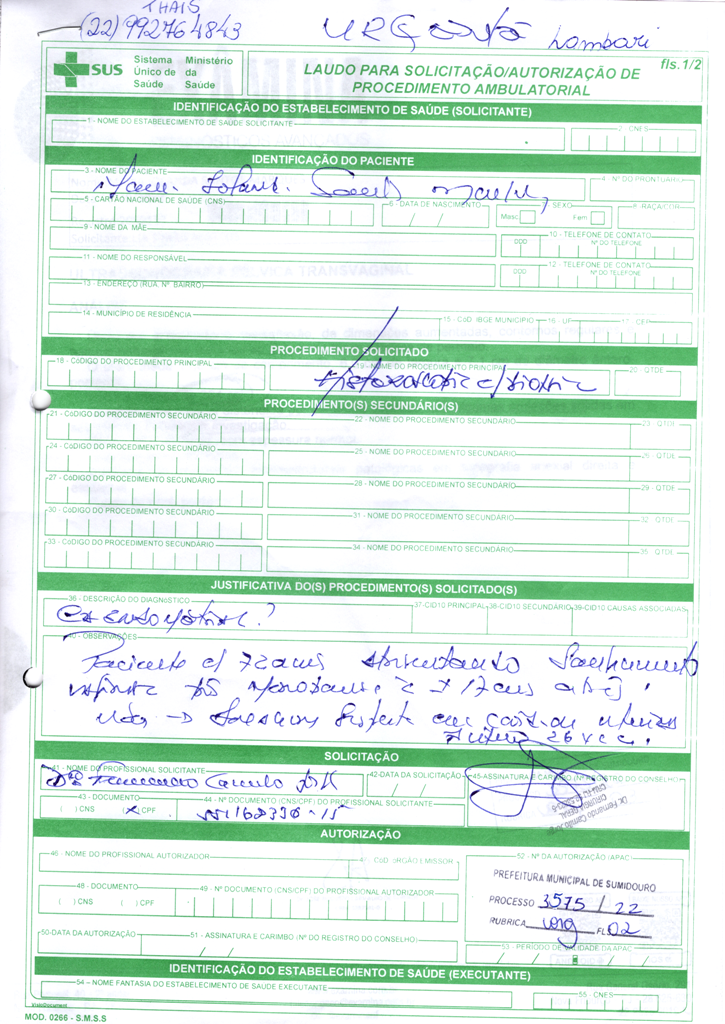 ITEMDESCRIÇÃOUNIDQUANTVALOR UNITARIOVALOR TOTAL01HISTEROSCOPIA COM BIÓPSIAPACIENTE: ELISETE FRANCISCO DE ALBUQUERQUEDT. NASC. 07/03/1951SRV01